§3-902.  Distribution; order in which assets appropriated; abatement1.  Order in which assets appropriated; abatement.  Except as provided in subsection 2 and except as provided in connection with the share of the surviving spouse who elects to take an elective share, shares of distributees abate, without any preference or priority as between real and personal property, in the following order: property not disposed of by the will, residuary devises, general devises and specific devises.  For purposes of abatement, a general devise charged on any specific property or fund is a specific devise to the extent of the value of the property on which it is charged, and upon the failure or insufficiency of the property on which it is charged, a general devise to the extent of the failure or insufficiency.  Abatement within each classification is in proportion to the amounts of property each of the beneficiaries would have received if full distribution of the property had been made in accordance with the terms of the will.[PL 2017, c. 402, Pt. A, §2 (NEW); PL 2019, c. 417, Pt. B, §14 (AFF).]2.  Intention of the testator controls.  If the will expresses an order of abatement or if the testamentary plan or the express or implied purpose of the devise would be defeated by the order of abatement stated in subsection 1, the shares of the distributees abate as may be found necessary to give effect to the intention of the testator.[PL 2017, c. 402, Pt. A, §2 (NEW); PL 2019, c. 417, Pt. B, §14 (AFF).]3.  Adjustments.  If the subject of a preferred devise is sold or used incident to administration, abatement must be achieved by appropriate adjustments in or contribution from other interests in the remaining assets.[PL 2017, c. 402, Pt. A, §2 (NEW); PL 2019, c. 417, Pt. B, §14 (AFF).]SECTION HISTORYPL 2017, c. 402, Pt. A, §2 (NEW). PL 2017, c. 402, Pt. F, §1 (AFF). PL 2019, c. 417, Pt. B, §14 (AFF). The State of Maine claims a copyright in its codified statutes. If you intend to republish this material, we require that you include the following disclaimer in your publication:All copyrights and other rights to statutory text are reserved by the State of Maine. The text included in this publication reflects changes made through the First Regular and First Special Session of the 131st Maine Legislature and is current through November 1. 2023
                    . The text is subject to change without notice. It is a version that has not been officially certified by the Secretary of State. Refer to the Maine Revised Statutes Annotated and supplements for certified text.
                The Office of the Revisor of Statutes also requests that you send us one copy of any statutory publication you may produce. Our goal is not to restrict publishing activity, but to keep track of who is publishing what, to identify any needless duplication and to preserve the State's copyright rights.PLEASE NOTE: The Revisor's Office cannot perform research for or provide legal advice or interpretation of Maine law to the public. If you need legal assistance, please contact a qualified attorney.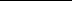 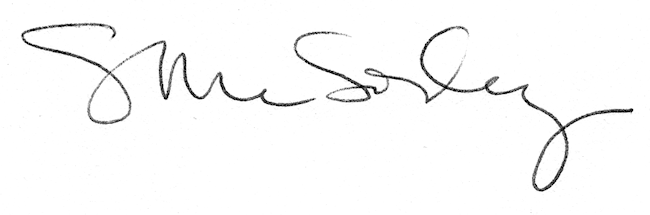 